Печатный монтаж.
ТЕХНОЛОГИЯ ПЕЧАТНОГО МОНТАЖА	Печатный монтаж – это система плоских проводников, расположенных на изоляционном основании.	Печатный монтаж является групповым монтажем, так как за один технологический цикл получается все соединение.	Преимущества печатного монтажа:- возможность автоматизации и механизации;- увеличение механической прочности изделия;- стабильность и идентичность радиотехнических параметров;- увеличение качества и надежности РЭС;	Недостатки:-трудность внесения изменений при производстве печатных плат;-сложные схемы требуют большой площади печатной платы.	ТЕХНОЛОГИЯ ИЗГОТОВЛЕНИЯ ОДНОСТОРОННЕЙ ПЕЧАТНОЙ ПЛАТЫ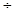 